ИВАНОВСКАЯ ОБЛАСТЬАДМИНИСТРАЦИЯ ЮЖСКОГО МУНИЦИПАЛЬНОГО РАЙОНА ПОСТАНОВЛЕНИЕот ______________ г.  № ______-п                                                                           г. ЮжаОб утверждении Порядка софинансирования расходов, перечисления и учета средств субсидий, выделяемых из областного бюджета бюджету Южского городского поселения на реализацию проектов развития территорий, основанных на местных инициативах, в 2020 годуВ соответствии с Бюджетным кодексом Российской Федерации, Законом Ивановской области от 16.12.2019 № 75-ОЗ «Об областном бюджете на 2020 год и на плановый период 2021 и 2022 годов», Постановлением Правительства Ивановской области от 01.09.2017 N 337-п «Об утверждении государственной программы Ивановской области «Формирование современной городской среды» (в редакции от 05.08.2019 №304-п), Постановлением Правительства Ивановской области от 15.05.2020 №216-п «О распределении субсидий бюджетам муниципальных образований Ивановской области на реализацию проектов развития территорий муниципальных образований Ивановской области, основанных на местных инициативах, в 2020 году», Приказом Департамента внутренней политики Ивановской области от 07.04.2020 № 94 «О поддержке проектов развития территорий муниципальных образований Ивановской области, основанных на местных инициативах, и о признании утратившим силу приказа Департамента внутренней политики Ивановской области от 07.08.2019 № 112 «О реализации мероприятий по организации благоустройства территорий муниципальных образований Ивановской области в рамках поддержки местных инициатив», Администрация Южского муниципального района п о с т а н о в л я е т:        1. Утвердить Порядок софинансирования расходов, перечисления и учета средств субсидий, выделяемых из областного бюджета бюджету Южского городского поселения на реализацию проектов развития территорий, основанных на местных инициативах, в 2020 году (прилагается).2. Установить, что мероприятия, направленные на реализацию проектов развития территорий, основанных на местных инициативах, в 2020 году являются расходным обязательством Южского городского поселения.3. Опубликовать настоящее постановление на официальном сайте Южского муниципального района и в официальном издании «Правовой Вестник Южского муниципального района».Глава Южского муниципального района                                         В.И. ОврашкоПриложениек постановлению Администрации Южского муниципального районаОт __________________№_____Порядоксофинансирования расходов, перечисления и учета средств субсидий, выделяемых из областного бюджета бюджету Южского городского поселения на реализацию проектов развития территорий, основанных на местных инициативах, в 2020 году    1. Главным распорядителем средств субсидии из областного бюджета на организацию благоустройства территорий в рамках поддержки местных инициатив является Администрация Южского муниципального района. Доля расходов на реализацию проектов развития территорий, основанных на местных инициативах, составляет:- 75 % от общего объема за счет средств областного бюджета;- 22% от общего объема за счет средств местного бюджета;- 3% от общего объема за счет граждан, принявших участие в выдвижении мероприятия (проекта благоустройства), за счет иных внебюджетных источников (при наличии), за счет территориального общественного самоуправления (далее ТОС).Граждане, принявшие участие в выдвижении мероприятия (проекта благоустройства), ТОС заключают с главным распорядителем соглашение                                   «О софинансировании на реализацию проектов развития территорий, основанных на местных инициативах, в 2020 году» согласно приложению №1 к настоящему Порядку.      2. Перечисление поступивших средств субсидии с единого счета бюджета Южского городского поселения  на реализацию проектов развития территорий, основанных на местных инициативах, в 2020 году, производится на лицевой счет главного распорядителя бюджетных средств, открытый в Управлении Федерального казначейства  по Ивановской области,  в соответствии со сводной бюджетной росписью бюджета Южского городского поселения в пределах лимитов бюджетных обязательств, доведенных Финансовым отделом Администрации Южского муниципального района.3. Главный распорядитель направляет средства на лицевой счет получателя бюджетных средств – МКУ «Управление городского хозяйства», открытый в Управлении Федерального казначейства по Ивановской области. Получатель    производит расходование бюджетных средств.Субсидия носит целевой характер и используется на реализацию проектов развития территорий, основанных на местных инициативах, в 2020 году.         4. Срок освоения денежных средств до 1 декабря 2020 г.        5. Получатель МКУ «Управление городского хозяйства» ежеквартально до 02 числа месяца, следующего за отчетным периодом, предоставляет главному распорядителю (Администрация Южского муниципального района), отчеты по форме согласно приложениям №2, 3 к настоящему порядку об исполнении условий предоставления и расходование субсидии.6. Ответственность за целевое использование денежных средств, соблюдение настоящего Порядка и достоверность представленных отчетных данных возлагается на получателя.        7. Главный распорядитель не позднее до 10-го числа месяца, следующего за отчетным кварталом, представляет в Департамент внутренней политики Ивановской области: отчет о расходах бюджета Южского городского поселения Южского муниципального района, в целях софинансирования которых предоставляется Субсидия и отчет о достижении значений результатов использования Субсидии.8. В случае получения запроса МКУ «Управление городского хозяйства» обеспечивает представление Главному распорядителю документов и материалов, необходимых для осуществления контроля за соблюдением Получателем Субсидии условий её предоставления и других обязательств, предусмотренных Соглашением с Департаментом внутренней политики Ивановской области, в том числе данных бухгалтерского учета и первичной документации, связанных с использованием средств Субсидии.Приложение №1 к ПорядкуСОГЛАШЕНИЕо софинансировании расходов бюджета Южского городского поселения на реализацию проектов развития территорий, основанных на местных инициативах, в 2020 годуг. Южа                                                                                     «___»_____________ 20__г.От имени Южского городского поселения Администрация Южского муниципального района (далее - Администрация) в лице Главы Южского муниципального района Оврашко Владимира Ивановича, действующего на основании Устава, с одной стороны, и от имени граждан, принявших участие в выдвижении мероприятия (проекта благоустройства) (далее – инициативная группа граждан), или территориального общественного самоуправления «________________» (далее - ТОС), в лице __________________________, действующего на основании ___________________________, с другой стороны, а также МКУ «Управление городского хозяйства» (далее – Получатель) в лице директора МКУ «Управление городского хозяйства» Даниловой Татьяны Евгеньевны, действующего на основании Устава, совместно именуемые Стороны, в соответствии с Порядком софинансирования расходов, перечисления и учета средств субсидий, выделяемых из областного бюджета бюджету Южского городского поселения на реализацию проектов развития территорий, основанных на местных инициативах, в 2020 году, утвержденным постановлением администрации
Южского муниципального района _____________ №____ (далее по тексту -
Порядок), заключили настоящее Соглашение о нижеследующем.1. Предмет СоглашенияПредметом настоящего Соглашения является софинансирование расходов бюджета Южского городского поселения на реализацию проекта развития территории, основанного на местных инициативах _______________________________________                                                                                            (название проекта) в 2020 году в сумме __________________ рублей.  Указанные средства носят целевой характер.Денежные средства перечисляются инициативной группой граждан или ТОС на счет Администрации в течение 10 дней с момента заключения настоящего Соглашения по реквизитам Администрации, указанным в п. 5 настоящего Соглашения. Размер финансирования на реализацию проекта развития территории, основанного на местных инициативах ______________________________________,                                                                                                                                                (название проекта) в 2020 году составляет:- 75 % от общего объема за счет средств областного бюджета;- 22% от общего объема за счет средств местного бюджета;- 3% от общего объема за счет инициативной группы граждан, за счет иных внебюджетных источников (при наличии), за счет ТОС.2. Права и обязанности СторонИнициативная группа граждан или ТОС: - Перечисляют денежные средства в течение 10 дней с момента заключения настоящего Соглашения по реквизитам Администрации, указанным в п. 5 настоящего Соглашения.Администрация: - Направляет средства на лицевой счет Получателя;- Обеспечивает софинансирование на реализацию проекта развития территории, основанного на местных инициативах, в 2020 году в размере 22% от общей стоимости;- Неиспользованные в текущем финансовом году по целевому
назначению денежные средства возвращает инициативной группе граждан или ТОС до 1 февраля 2021 года по реквизитам инициативной группы граждан или ТОС, указанным в п.5 настоящего Соглашения.Получатель - МКУ «Управление городского хозяйства»:- Производит расходование бюджетных средств, обеспечивает целевое и эффективное использование бюджетных средств в соответствии с п.1 настоящего Соглашения в полном объеме в срок до 01 декабря текущего года.3. Ответственность СторонВ случае если инициативная группа граждан или ТОС не выполняют и (или) нарушают условия, установленные настоящим соглашением, Администрация, Получатель не реализовывают проект развития территории, основанный на местных инициативах _____________________________________.                                                                         (название проекта)4. Срок действия СоглашенияНастоящее Соглашение вступает в силу со дня его подписания
Сторонами и действует до полного исполнения Сторонами своих обязательств.5. Юридические адреса и банковские реквизиты Сторон6. Подписи сторонПриложение № 1к Соглашению№ ___ от __________2020 г.Отчето расходах бюджета ______________________________________,                                         (наименование муниципального образования)в целях софинансирования которых предоставляется Субсидия,по состоянию на «___» _________ 20__ года1. Движение денежных средств2. Сведения о направлении расходов бюджетамуниципального образования, софинансирование которыхосуществляется из областного бюджетаРуководитель                (уполномоченное лицо) _____________ __________ ____________________________                                                    (должность)            (подпись)                (расшифровка подписи)Исполнитель ___________ ____________________ _____________________________                          (должность)       (фамилия, инициалы)                                 (телефон)«___» ________ 20___ г.Приложение № 2к Соглашению№ ___ от _________2020 г.Отчето достижении значений результатов использования субсидиипо состоянию на «___» ____________ 20__ годаРуководитель(уполномоченное лицо) _______________________   _______________   _____________________________                                                                  (должность)                             (подпись)                             (расшифровка подписи)«___» ________ 20___ г.<1> В случае предоставления субсидии в целях достижения результатов регионального проекта, обеспечивающих достижение целей, показателей и результатов федеральных проектов, входящих в состав национальных проектов.<2> Указывается наименование мероприятия, которое должно соответствовать наименованию, указанному в приложении №1 к Соглашению.Администрация Южского муниципального районаМКУ «Управление городского хозяйства»Гражданин, принявший участие в выдвижении мероприятия (проекта благоустройства), Территориальное общественное самоуправлениеАдминистрация Южского муниципального районаМКУ «Управление городского хозяйства»ОГРН 1023701830030, ОКТМО 24635101ОГРН 1173702004167, ОКПО 06878790, ОКАТО 24235501000, ОКТМО 24635101Фамилия Имя ОтчествоПаспортные данныеАдрес тел.: ИНН Платежные реквизиты:л/с ИНН банка получателя БИК банка получателя Кор/счет банка Место нахождения: 155630, Ивановская область, г. Южа, ул. Пушкина, д.1Место нахождения: 155630, Ивановская область, г. Южа, ул. Пушкина, д.1Фамилия Имя ОтчествоПаспортные данныеАдрес тел.: ИНН Платежные реквизиты:л/с ИНН банка получателя БИК банка получателя Кор/счет банка ИНН/КПП 3726001024/372601001ИНН/КПП3706024739/370601001Фамилия Имя ОтчествоПаспортные данныеАдрес тел.: ИНН Платежные реквизиты:л/с ИНН банка получателя БИК банка получателя Кор/счет банка Платежные реквизиты:л/с 04333204140УФК по Ивановской области(Администрация Южского муниципального района)р/с 40101810700000010001ОТДЕЛЕНИЕ ИВАНОВО Г.ИВАНОВОБИК 042406001КБК 03520705030130000150Платежные реквизиты:л/с 03333205100 (Бюджет Южского городского поселения)р/с 40204810445250005390УФК по Ивановской области (МУНИЦИПАЛЬНОЕ КАЗЕННОЕ УЧРЕЖДЕНИЕ «УПРАВЛЕНИЕ ГОРОДСКОГО ХОЗЯЙСТВА») в ОТДЕЛЕНИЕ ИВАНОВО Г. ИВАНОВОФамилия Имя ОтчествоПаспортные данныеАдрес тел.: ИНН Платежные реквизиты:л/с ИНН банка получателя БИК банка получателя Кор/счет банка Администрация Южского муниципального районаМКУ «Управление городского хозяйства»Гражданин, принявший участие в выдвижении мероприятия (проекта благоустройства), Территориальное общественное самоуправление_____________/_В.И. Оврашко     (подпись)                    (Ф.И.О.)_____________/_Т.Е. Данилова     (подпись)                    (Ф.И.О.)_____________/____________    (подпись)                     (Ф.И.О.)КОДЫДатаНаименование уполномоченного органа администрации муниципального образованияпо ОКПОНаименование уполномоченного органа администрации муниципального образованияГлава по БКНаименование бюджета муниципального образованияпо ОКТМОНаименование Главного распорядителяГлава по БКНаименование муниципальной программыпо БКНаименование субсидиипо БКПериодичность:Единица измерения:рубльпо ОКЕИ383(с точностью до второго десятичного знака после запятой)Наименование показателяКод строкиСредства бюджета муниципального образованияСредства бюджета муниципального образованияСредства бюджета муниципального образованияСредства бюджета муниципального образованияНаименование показателяКод строкивсеговсегов том числе средства Субсидии из областного бюджетав том числе средства Субсидии из областного бюджетаНаименование показателяКод строкиза отчетный периоднарастающим итогом с начала годаза отчетный периоднарастающим итогом с начала года123456Остаток средств Субсидии на начало года, всего010XXиз них:подлежит возврату в областной бюджет011XXОбъем Субсидии, предоставленной бюджету муниципального образования из областного бюджета020Предусмотрено в бюджете (сводной бюджетной росписью) муниципального образования расходов, в целях осуществления которых предоставлена Субсидия030XXПоступило средств Субсидии в бюджет муниципального образования из областного бюджета040XXИзрасходовано средств бюджета муниципального образования (кассовый расход)050Восстановлено средств Субсидии в бюджет муниципального образования, всего060XXв том числеиспользованных не по целевому назначению в текущем году061XXиспользованных не по целевому назначению в предшествующие годы062XXиспользованных в предшествующие годы063XXВозвращено в областной бюджет средств Субсидии, восстановленных в бюджет муниципального образования, всего070XXв том числеостаток средств Субсидии на начало года071XXиспользованных не по целевому назначению072XXиспользованные в предшествующие годы073XXОстаток средств Субсидии на конец отчетного периода (года), всего080XXиз них:подлежит возврату в областной бюджет081XXНаправление расходовНаправление расходовНаименование мероприятияКод строкиПредусмотрено бюджетных ассигнований в бюджете муниципального образования на 20__ г.Кассовые расходы бюджета муниципального образованияКассовые расходы бюджета муниципального образованияУровень софинансирования %Направление расходовНаправление расходовНаименование мероприятияКод строкиПредусмотрено бюджетных ассигнований в бюджете муниципального образования на 20__ г.Кассовые расходы бюджета муниципального образованияКассовые расходы бюджета муниципального образованияУровень софинансирования %код по БКнаименованиеНаименование мероприятияКод строкиПредусмотрено бюджетных ассигнований в бюджете муниципального образования на 20__ г.Кассовые расходы бюджета муниципального образованияКассовые расходы бюджета муниципального образованияУровень софинансирования %код по БКнаименованиеНаименование мероприятияКод строкиПредусмотрено бюджетных ассигнований в бюджете муниципального образования на 20__ г.за отчетный периоднарастающим итогом с начала годаУровень софинансирования %12345678КодыДатаНаименование уполномоченного органа администрации муниципального образованияпо ОКПОНаименование уполномоченного органа администрации муниципального образованияГлава по БКНаименование бюджета муниципального образованияпо ОКТМОНаименование Главного распорядителяГлава по БКНаименование муниципальной программы/Непрограммное направление деятельностипо БКНаименование направления расходовпо БКНаименование регионального проекта<1>«Формирование комфортной городской среды»ПериодичностьНаименование мероприятия <2>Наименование показателяЕдиница измерения по ОКЕИЕдиница измерения по ОКЕИГод, на который запланировано достижение показателя результативностиЗначение показателя результативностиЗначение показателя результативностиВеличина отклонения, %Причина отклоненияНаименование мероприятия <2>Наименование показателянаименованиекодГод, на который запланировано достижение показателя результативностиплановоефактическоеВеличина отклонения, %Причина отклонения123456789Количество реализованных проектовединица642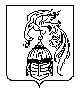 